Name: ____________ Class: _____ Number: _____English is on Fun Day!!!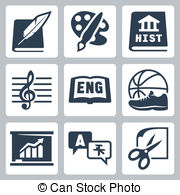 My Week‘English is on Wednesday’ ‘Game time is on Sunday’____________________________________________________________________________________________________________________________________________________________________________________________________________Monday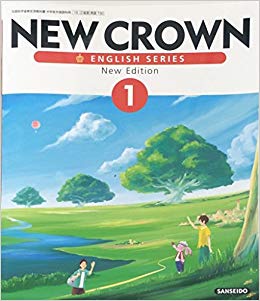 EnglishTuesday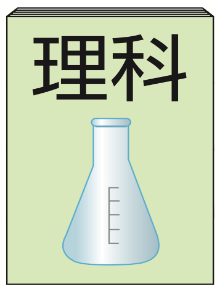 scienceWednesday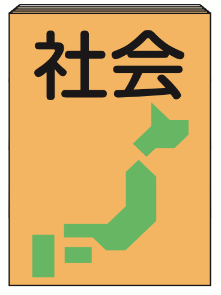 social studiesThursday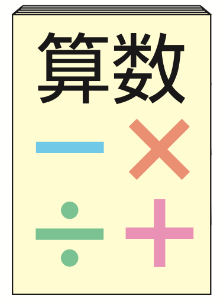 mathFriday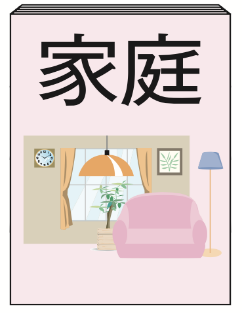 home economicsSaturday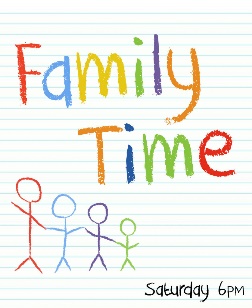 family timeMonday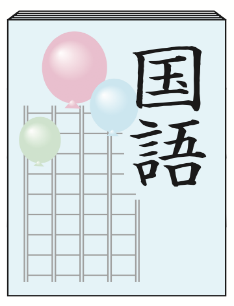 JapaneseTuesday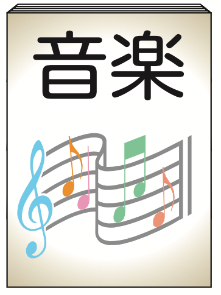 musicWednesday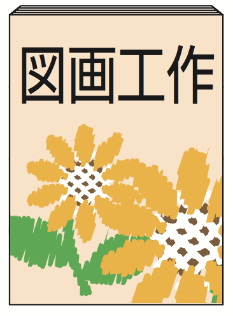 fine artsThursday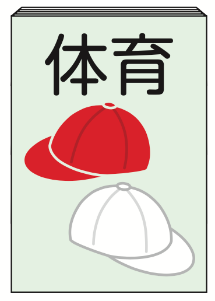 P.E.Friday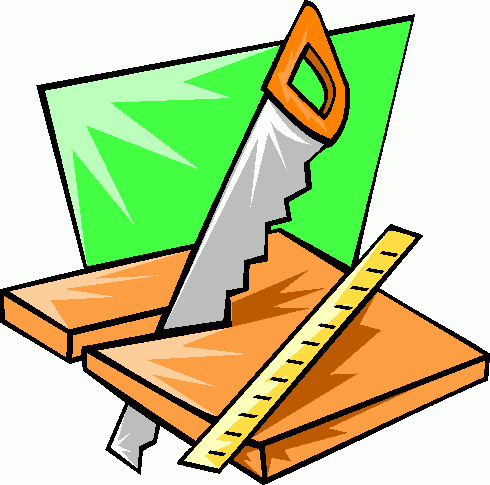 industrial artsSunday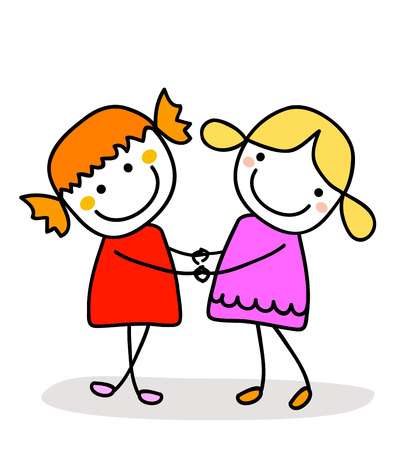 friend timeSundayMondayTuesdayWednesdayThursdayFridaySaturdayP.E.mathsciencemusicJapanesefine artshome economicsEnglishsocial studiesindustrial artsfamily timefriends timeSundayMondayTuesdayWednesdayThursdayFridaySaturday